[][DESARROLLA TEXTOS ATRACTIVOS SOBRE ALGUNOS ASPECTOS DE TU NEGOCIO O EMPRESA][][TAMBIÉN PUEDES INCLUIR UNA BREVE HISTORIA O BIOGRAFÍA DE TU EMPRESA PARA CONECTAR EMOCIONALMENTE CON TU PÚBLICO][Puedes incluir una cita testimonial aquí]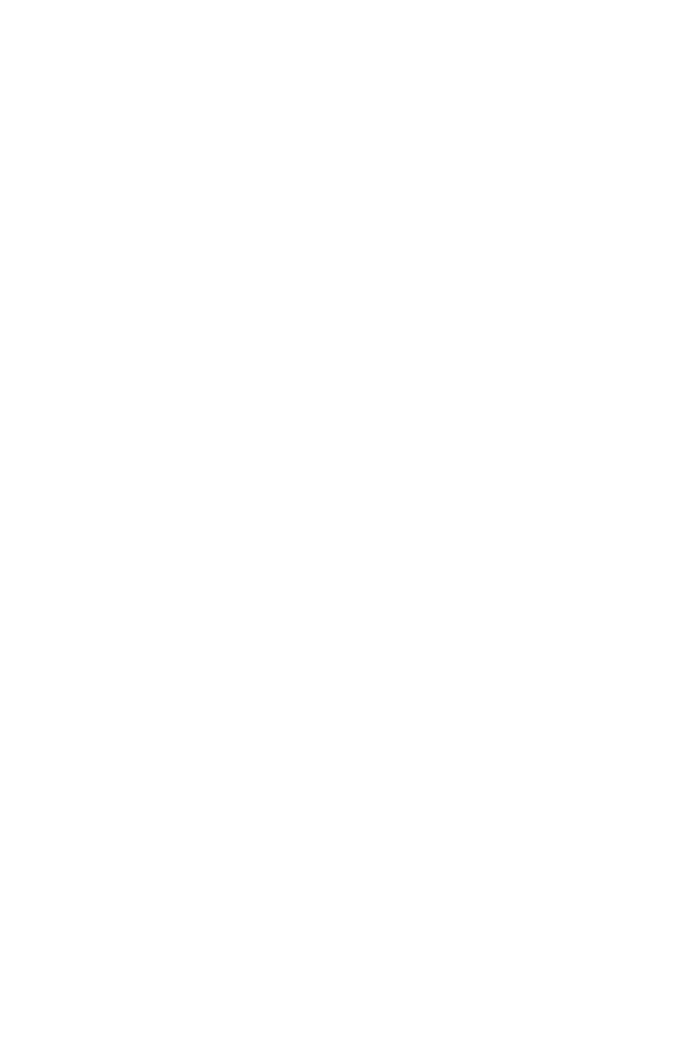 [][][][][MISIÓN, VISIÓN O VALORES][PUEDES APROVECHAR ALGUNO DE ESTOS ESPACIOS PARA MENCIONAR TU COMPROMISO COMO EMPRESA O AQUELLOS VALORES QUE TE DISTINGUEN DE LA COMPETENCIANOTA: NO OLVIDES MODIFICAR LAS IMÁGENES DE ESTE FOLLETO CON OTRAS DE TUS PRODUCTOS, INSTALACIONES, LOGOTIPOS, ETC.][FRASE ATRACTIVA SOBRE TU NEGOCIO][EXPLÍCALE A TU PÚBLICO POR QUÉ DEBERÍA DE VISITARTE, ¿QUÉ HACE A TU EMPRESA ESPECIAL][CARACTERÍSTICA 2][SELECCIONA LOS ATRIBUTOS MÁS ESPECIALES SOBRE TU NEGOCIO Y DESARRÓLLALOS DE UNA MANERA ATRACTIVA PARA TU PÚBLICO. TU META ES DESPERTAR CURIOSIDAD EN ELLOS PARA QUE SE ACERQUEN A TI][ENLISTA TUS SERVICIOS MÁS IMPORTANTES][SI TU OFERTA ES VARIADA, APROVECHA ESTE ESPACIO PARA MENCIONAR BREVEMENTE TUS SERVICIOS O PRODUCTOS MÁS IMPORTANTES][MISIÓN, VISIÓN O VALORES][PUEDES APROVECHAR ALGUNO DE ESTOS ESPACIOS PARA MENCIONAR TU COMPROMISO COMO EMPRESA O AQUELLOS VALORES QUE TE DISTINGUEN DE LA COMPETENCIANOTA: NO OLVIDES MODIFICAR LAS IMÁGENES DE ESTE FOLLETO CON OTRAS DE TUS PRODUCTOS, INSTALACIONES, LOGOTIPOS, ETC.][FRASE ATRACTIVA SOBRE TU NEGOCIO][EXPLÍCALE A TU PÚBLICO POR QUÉ DEBERÍA DE VISITARTE, ¿QUÉ HACE A TU EMPRESA ESPECIAL][CARACTERÍSTICA 2][SELECCIONA LOS ATRIBUTOS MÁS ESPECIALES SOBRE TU NEGOCIO Y DESARRÓLLALOS DE UNA MANERA ATRACTIVA PARA TU PÚBLICO. TU META ES DESPERTAR CURIOSIDAD EN ELLOS PARA QUE SE ACERQUEN A TI][ENLISTA TUS SERVICIOS MÁS IMPORTANTES][SI TU OFERTA ES VARIADA, APROVECHA ESTE ESPACIO PARA MENCIONAR BREVEMENTE TUS SERVICIOS O PRODUCTOS MÁS IMPORTANTES]